Асрян Татьяна Николаевна. 16 лет работаю учителем швейного дела в коррекционной школе-интернате №12 с.Юца. Имею высшее образование, окончила Киевский технологический институт лёгкой промышленности по   специальности технология швейных изделий. В 2009 году прошла переподготовку в Ставропольском	                    государственном педагогическом институте по	             			специальности «Олигофренопедагогика». Имею высшую   				категорию. С 2010 года являюсь руководителем школьного 		          методического объединения коррекционной работы. В 2011                                                                                                                                                                                                                                                                                                                                                                                   		          году присвоено звание «Почётный работник общего 		    			образования   Российской Федерации».				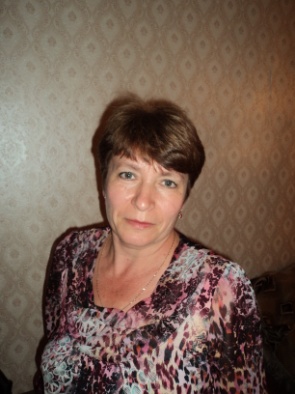 Являюсь руководителем кружка «Рукодельница». На кружке девочки занимаются различными видами творчества, но в последние годы  вышивают крестом, лентой. Посещают кружок девочки 5-9 классов. Изготавливаются  вышивки маленькие, несложные- первые работы учениц 5 класса и уже серьёзные работы, требующие особых умений и много времени- работы учениц выпускных классов. Работы учащихся, выполненные на занятиях кружка, отличаются оригинальностью, творческой фантазией. Ежегодные школьные выставки работ показывают рост мастерства, формирование у учащихся эстетического вкуса.  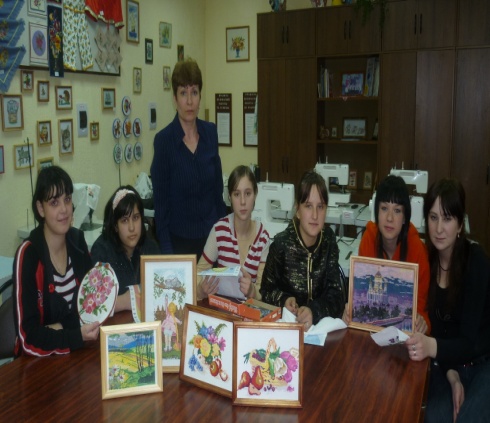 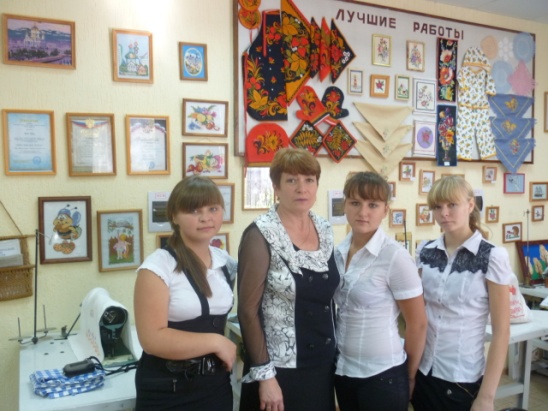 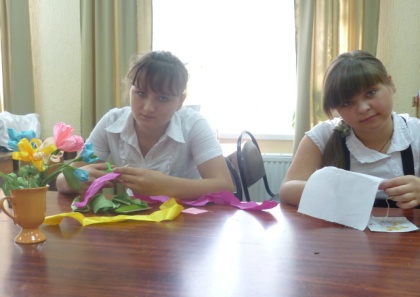 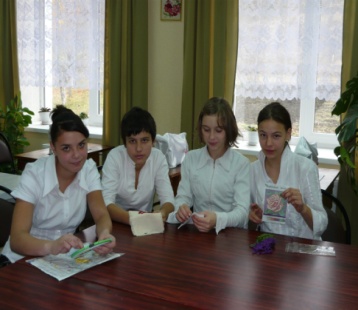 Кружок «Рукодельница» является постоянным участником районных и краевых выставок декоративно-прикладного искусства.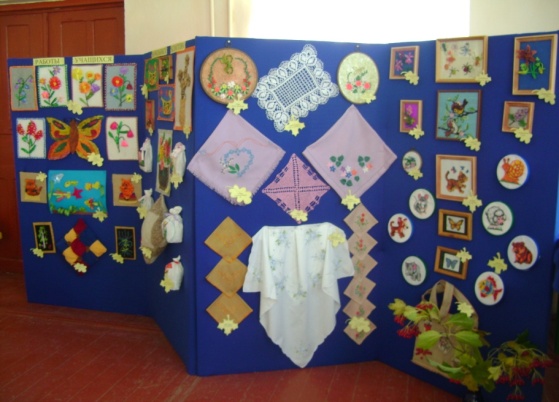 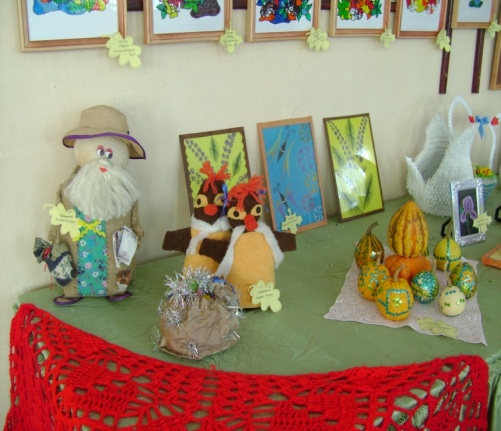 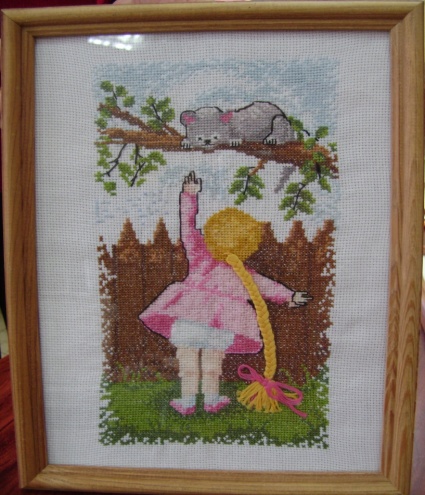 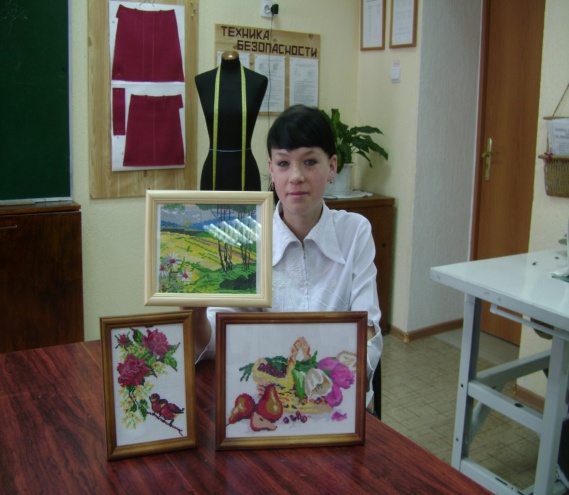 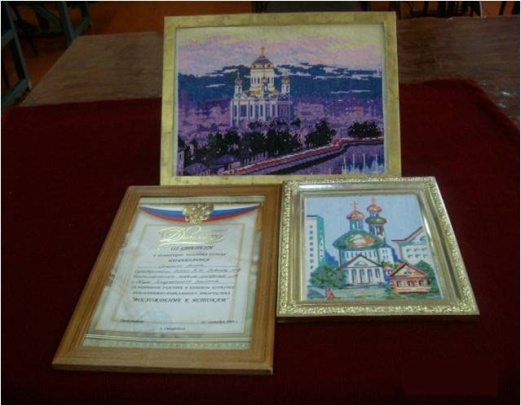 Стаж работы в должности классного руководителя 13 лет. За время работы классным руководителем подготовила 2 выпуска.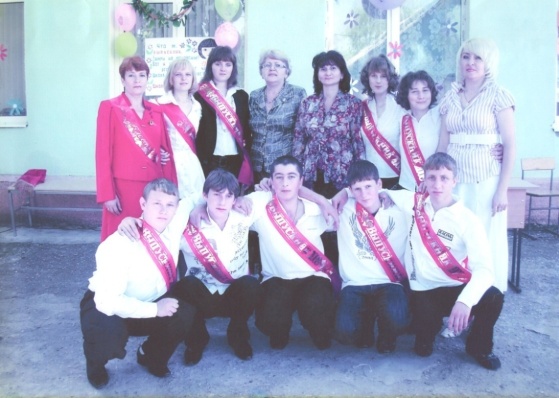 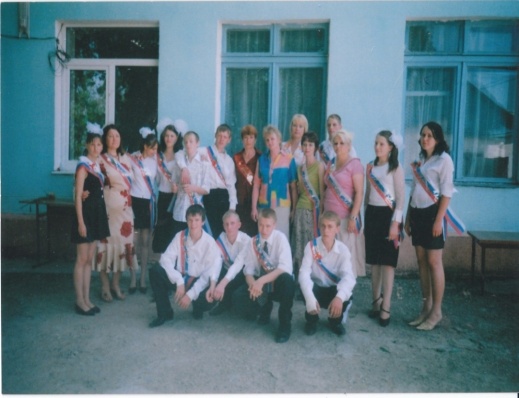                      2009г.                                            2007г.В настоящее время являюсь классным руководителем 7 класса.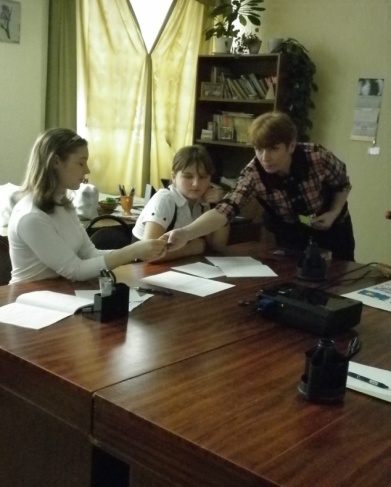 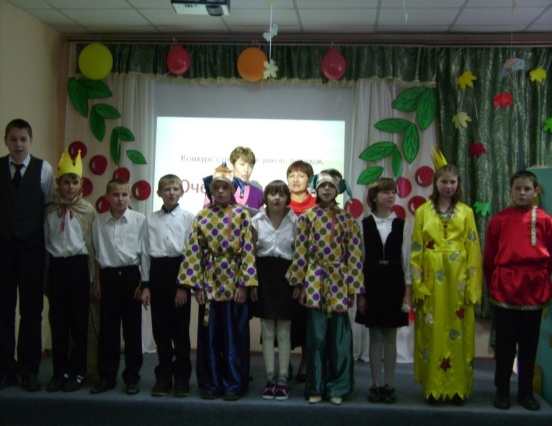 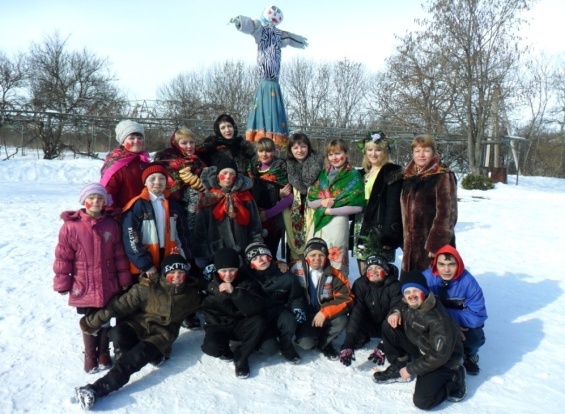 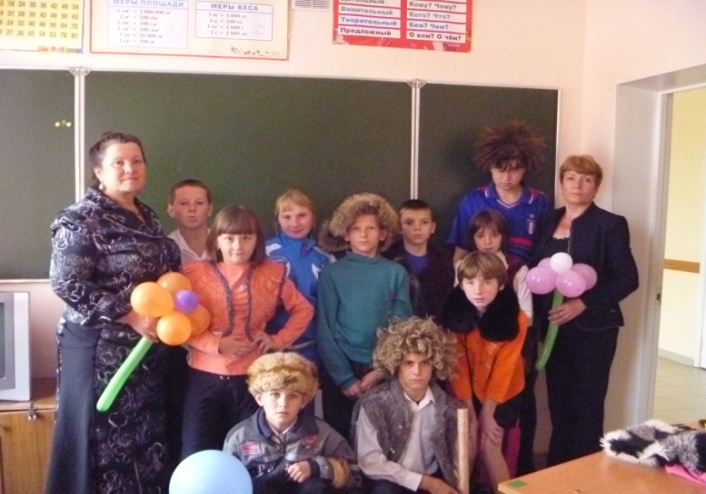 